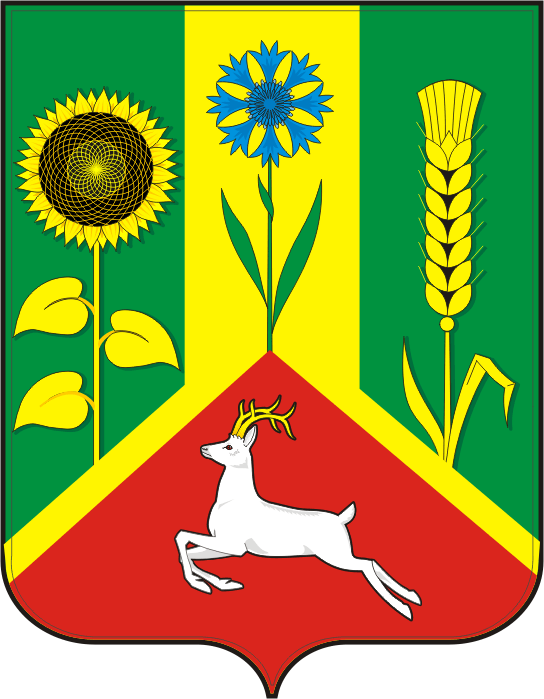 СОВЕТ ДЕПУТАТОВМУНИЦИПАЛЬНОГО ОБРАЗОВАНИЯВАСИЛЬЕВСКИЙ СЕЛЬСОВЕТСАРАКТАШСКОГО РАЙОНАОРЕНБУРГСКОЙ ОБЛАСТИЧЕТВЕРТЫЙ СОЗЫВР Е Ш Е Н И Е   Внеочередного пятнадцатого заседания Совета депутатов Васильевского сельсоветачетвертого созыва30.08.2022                             с. Васильевка                           № 76О признании утратившими силу отдельных решений Совета депутатов муниципального образования   Васильевский  сельсовет Саракташского района Оренбургской областиРуководствуясь Градостроительным кодексом Российской Федерации, Федеральным законом  от 06.10.2003 № 131-ФЗ «Об общих принципах организации местного самоуправления в Российской Федерации», Уставом муниципального образования Васильевский  сельсовет Саракташского района  Оренбургской области,Совет депутатов Васильевского  сельсоветаР Е Ш И Л :       1. Признать утратившим силу следующие нормативные правовые акты Совета депутатов муниципального образования Васильевский  сельсовет Саракташского района Оренбургской области:1.1. Решение Совета депутатов от 29.12.2016 г. № 60 «О внесении изменений в Правила землепользования и застройки Васильевского сельсовета Саракташского района Оренбургской области»;        1.2. Решение Совета депутатов от 26.12.2018 г. № 141 «О внесении изменений в Правила землепользования и застройки Васильевского сельсовета Саракташского района Оренбургской области»;2.Настоящее решение вступает в силу после его обнародования и подлежит размещению на официальном сайте администрации Васильевского сельсовета Саракташского района Оренбургской области.3.Контроль за исполнением данного решения возложить на постоянную комиссию   по бюджетной, налоговой и финансовой политике, собственности и экономическим вопросам  (Мурсалимов К.Х.)..Председатель Совета депутатовГлава муниципального образования                                         А.Н. СерединовРазослано: постоянной комиссии, администрации сельсовета, прокуратуре района, на сайт, в дело.